 Physical Education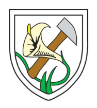 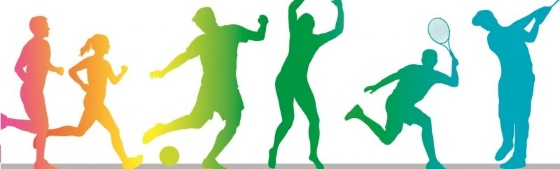 I can do all things through him who strengthens me.                                                               Philippians 4: 3